	Женева, 15 мая 2020 годаУважаемая госпожа,
уважаемый господин,Пандемия COVID-19 привела к введению по всему миру ограничений на поездки и личное перемещение. Это потребовало принятия чрезвычайных мер, затронувших также собрание 16-й Исследовательской комиссии (Кодирование, системы и приложения мультимедиа), которое, как было первоначально объявлено, планировалось провести в Женеве с 22 июня по 3 июля 2020 года, включительно. По согласованию с председателем и руководящим составом ИК16 я хотел бы сообщить вам, что 16-я Исследовательская комиссия проведет это собрание в формате полностью виртуального собрания (без физического присутствия) в те же даты, которые были объявлены первоначально.Другие собрания, проводимые в тот же период и в том же месте, которые упоминаются в Коллективном письме 9/16, также будут проведены в виртуальном формате. Руководство ИК16 и БСЭ разработают обновленный график распределения времени, специально адаптированный к виртуальным собраниям, в котором будет по возможности минимизировано влияние разницы во времени между дистанционными участниками. Кроме того, стипендии не предоставляются и, в силу эксплуатационных вопросов, собрание целиком (в том числе пленарное заседание, посвященной закрытию собрания) будет проводиться только на английском языке.Просьба принять к сведению, что регистрация для участия в собрании является обязательной (в онлайновой форме по адресу: https://itu.int/go/tsg16/reg). Участие в сессиях будет возможно только при условии регистрации, утвержденной соответствующим координатором.Все применимые предельные сроки остаются без изменения, такими как они объявлены в Коллективном письме 9/16 и для информации приведены на веб-странице ИК16 МСЭ-Т.Желаю вам плодотворного и приятного собрания.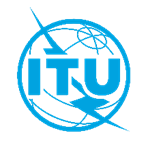 Международный союз электросвязиБюро стандартизации электросвязиМеждународный союз электросвязиБюро стандартизации электросвязиОсн.:Исправление 1 к 
Коллективному письму 9/16 БСЭSG16/SC–	Администрациям Государств – Членов Союза–	Членам Сектора МСЭ-Т–	Ассоциированным членам МСЭ-Т, участвующим в работе 16-й Исследовательской комиссии–	Академическим организациям − Членам МСЭТел.:
Факс:
Эл. почта:
Веб-страница:+41 22 730 6805
+41 22 730 5853
tsbsg16@itu.int
http://itu.int/go/tsg16–	Администрациям Государств – Членов Союза–	Членам Сектора МСЭ-Т–	Ассоциированным членам МСЭ-Т, участвующим в работе 16-й Исследовательской комиссии–	Академическим организациям − Членам МСЭПредмет:Собрание 16-й Исследовательской комиссии МСЭ-Т, полностью виртуальное собрание, 22 июня – 3 июля 2020 годаС уважением,Чхе Суб Ли
Директор Бюро 
стандартизации электросвязи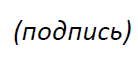 ИК16 МСЭ-T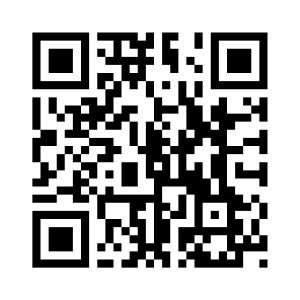 С уважением,Чхе Суб Ли
Директор Бюро 
стандартизации электросвязиПоследняя информация о собрании